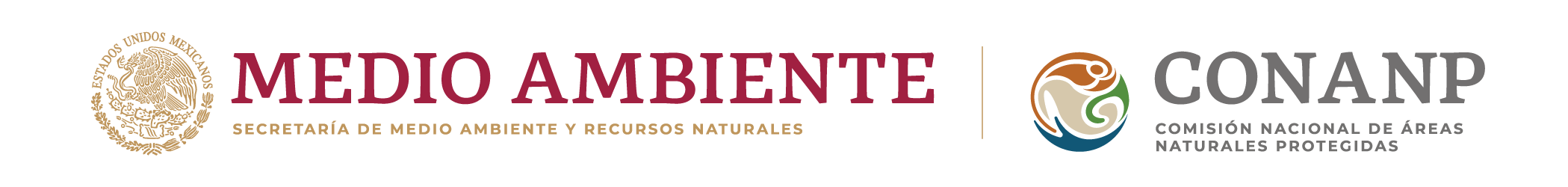 RECONOCIMIENTO GUARDAPARQUE CONANP 2022PRIMERA EDICIÓNFolio: (uso interno)Resumen: (Principales acciones y grado académico) Nombre del candidato (a)Área Natural Protegida a la que pertenecePropuesto porEntidad federativaÁreas Naturales Protegidas en las cuales ha prestado sus serviciosÁreas Naturales Protegidas en las cuales ha prestado sus serviciosObjetivo de su participación como Guardaparque Objetivo de su participación como Guardaparque Objetivo de su participación como Guardaparque Material de apoyo que acompaña la propuestaMaterial de apoyo que acompaña la propuestaMaterial de apoyo que acompaña la propuestaReconocimientos obtenidos por su trayectoriaReconocimientos obtenidos por su trayectoriaReconocimientos obtenidos por su trayectoriaTeléfonos de quién postula y del candidato (a)Email de quién postula y del candidato (a)Domicilios completos de quién postula y del candidato (a)